Supplemental Table 1: Genomics and survival data for the entire cohort of squamous cell carcinomasAbbreviations: CR = complete response; mb= megabase; MSI = microsatellite instability; N/A = not available; NSCLC = non-small cell lung cancer; OS = overall survival; PD = progressive disease; PR = partial response; SD = stable disease; TMB = tumor mutational burden; TTF = time to treatment failSupplemental Table 2: Total alterations seen in all SCCs segregated by cutaneous vs. other SCCAbbreviations: SCC = squamous cell carcinomaSupplemental Table 3: Univariate and multivariate analysis of factors affecting outcome for patients with squamous cell carcinoma treated with PD-1/PD-L1 blockade.  TMB stratified as low, intermediate or high.  (See Table 2 for TMB stratified as <12 versus >12 mutations/megabase)*41 patients were included in the multivariate analysis (since only 41 patients had TMB performed). P values ≤ 0.10 were included in the multivariate analysis.1Response included patients with stable disease ≥ 6 months, partial responders, and complete responders2Calculated using Fischer’s exact test3Calculated using long-rank (Mantel-Cox)Other therapy: chemotherapy (N = 1), targeted therapy (N = 1), and investigational agent (N = 5)Abbreviations: HR = hazard ratio; mb = megabase; MSI = microsatellite instability; OR = odds ration; OS = overall survival; SCC = squamous cell carcinoma; TMB = tumor mutational burden; TTF= Time to treatment failure Supplemental Figure 1: CONSORT Diagram (UCSD cohort). Supplemental Figure 2:  Molecular alterations in 12 patients with available data (cutaneous SCC)Top panel: Genomic alterations identified in 12 patients with locally advanced/metastatic cutaneous squamous cell carcinoma.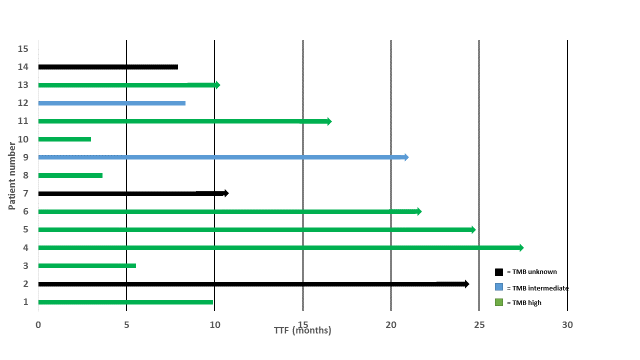 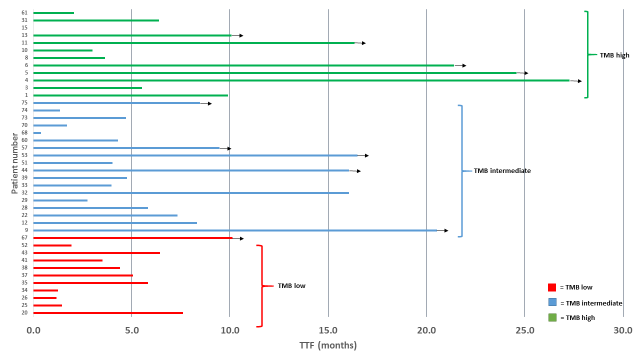 Supplemental Figure 3:Top panel: TTF for patients (N = 15) with cutaneous SCC treated with PD-1 blockade.  Arrows indicate ongoing response. Patient #15 died after receiving one dose of PD-1 blockade.Bottom panel: TTF for patients with SCC (N = 41 patients with available TMB) treated with PD-1 blockade categorized by TMB level.  Arrows indicate ongoing response.  Patient # 67 had PD-L1 amplification in addition to high TMB (22).Abbreviations: TMB = tumor mutational burden; TTF = time to treatment failure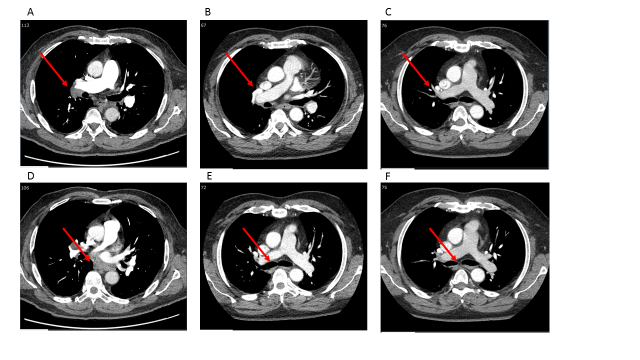 Supplemental Figure 4: 64 year old male with metastatic cutaneous squamous cell carcinoma.  Panels A and D are pre-treatment computerized tomographic scans of the chest demonstrating right hilar and subcarinal lymphadenopathy.  Panels B and E, and C and F were taken approximately 3 and 7 months after starting pembrolizumab and demonstrate resolution of previous intrathoracic lymphadenopathy.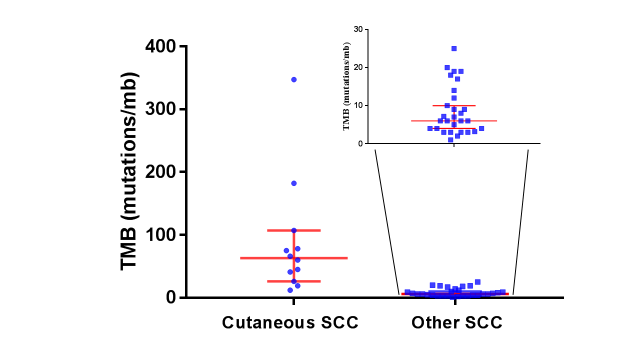 Supplemental Figure 5: Median TMB in mutations per megabase of cutaneous SCC (N = 12) vs. other SCC (N = 29) was 63 (range 12-347) versus 6 (range 1-25) mutations megabase.(p <0.0001)  (UCSD cohort) Red brackets represent 95% CI.Abbreviations: mg = megabase; SCC = squamous cell carcinoma; TMB = tumor mutational burdenPatient numberDiagnosisSexAge (years)Genomic alterationsMSI statusTMB (mutations/mb)TreatmentBest responseTTF (months)OS (months)1CutaneousMale71.4NOTCH1 R365C
NOTCH1 splice site 2467_2467+1GG>AA
TP53 R273H
TP53 S241F
ASXL1 G646fs*12
CTCF T89fs*6
FAT1 L4137fs*69
FAT1 Q3524*
LRP1B Q3874*
LRP1B splice site 13248-1G>C
NOTCH2 E1259*
NOTCH2 Q1872*
SLIT2 D704N
TERT promoter -146C>TN/A66PembrolizumabSD9.911.22CutaneousMale65.3N/AN/AN/ANivolumabPR24.2+24.2+3CutaneousMale70.4EGFR amplification
TSC1 S673F
CDKN2A p16INK4a E69* and p14ARF G83V
TP53 F270L, H179Y
ARID2 Q1318*, R1272*
CREBBP P760S
SPTA1 Q92*N/A45PembrolizumabSD5.56.2+4CutaneousMale79.6CDK6 R87Q
CDKN2A p16INK4a W110*
CDKN2A p14ARF G125R
NOTCH1 P391S
NOTCH1 R353C
TP53 P152L
TP53 P98L
TP53 R282W
ASXL1 I490fs*213
CHEK2 splice site 1095+1G>AMS-Stable41PembrolizumabPR27.3+27.3+5CutaneousMale65.9BRCA1 E1375*
FLT3 L939F
CTNNB1 S37F
NOTCH1 P1770S, Q1810*, T1997M
TP53 R342*
ASXL1 Q748*
ATRX splice site 6327-1G>A
BRD4 rearrangement intron 11
CHD2 S521*
CREBBP Q1245*
EPHA3 T215M
FAT1 I659M
KDM6A S1400*
LRP1B loss exons 12-15
MAGI2 R766*
RB1 S474N
SETD2 R1592*
SLIT2 R1454*, splice site 611+2T>A
TERT promoter -146C>TMS-Stable347PembrolizumabPR24.6+24.6+6CutaneousMale75.0ABL2 R359P
ERBB2 S310F
FGFR1 S790*
PDGFRA E556K
ATM Q2433*
ATM R717W
GRM3 D280N
TP53 Q331*
CSF1R splice site 1511-1G>A
FAT1 R1070*
LRP1B G1055R
NOTCH1 A1967fs*14
RB1 R579*
SPTA1 R1277H
TERT promoter -124C>TMS-Stable182PembrolizumabCR21.4+21.4+7CutaneousMale63.0N/AN/AN/APembrolizumabCR10.5+10.5+8CutaneousMale77.4CCND1 amplification
FGF19 amplification
FGF3 amplification
FGF4 amplification
LRP1B splice site 13561-1G>A
PBRM1 W1365*
TET2 Q654*
TP53 R282WMS-high26PembrolizumabPD3.617.49CutaneousMale60.5ATR splice site 4642-1G>A
CDKN2A/B loss
MLL2 R2635Q
NOTCH1 P391S
NOTCH2 Q831*
RAC1 P29S
SF3B1 R831Q
TERT promoter -146C>TMS-Stable12PembrolizumabSD20.5+20.5+10CutaneousMale66.7TSC2 P670S
ARID2 L1790*
CDKN2A p16INK4a P114L
CREBBP Q1777*
EP300 Q447*
LRP1B W3570*
NOTCH1 Q1214*
NOTCH2 splice site 2027-1G>A
TERT promoter -124C>T
TP53 H179R
TP53 R196*MS-stable11PembrolizumabPD3.07.4+11CutaneousMale71.6ARID2 P994fs*16
DNMT3A R736H – subclonal⧺
FOXP1 Q17*
MSH2 E580fs*10
SMAD4 W99*
TP53 R282W – subclonal⧺ , splice site 783-2A>TMS-stabl8PembrolizumabSD16.3+16.3+12CutaneousMale44.8CDK12 Y279
CDKN2A p16INK4aD74V
FAT1 W4175
SETD2 R2077
TP53 R196N/A5PembrolizumabPR8.38.713CutaneousMale64.4NF2 L360fs*4
CDKN2A p16INK4a Q50*
FAT1 W1345*
LRP1B W2722*
NOTCH1 Q1957*
NOTCH2 Q2452*
PREX2 M1298I
TAF1 E1774*
TERT promoter -124C>T
TP53 R248Q
TP53 splice site 376-11_380>CCTN/A11PembrolizumabPR10.1+10.1+14CutaneousFemale63.8N/AN/AN/APembrolizumabPR7.9+7.9+15CutaneousMale67.0MLH1 E594fs*23MSH6 R248fs*8ARID1A P1326fs*155ARID1A Q1519fs*8BLM N515fs*16CDC73 E303QCDKN2A p16INK4a A102fs*18CDKN2A p14ARF A117fs*18+CHD2 K337fs*2CREBBP L524fs*6GRM3 S154FLRP1B loss exons 15-25MLL2 G5182fs*61MLL2 Q791fs*139NOTCH1 P422SPBRM1 N258fs*25PBRM1 R534*RB1 loss exons 1-9SPEN A2105fs*33STAT4 splice site 129-2delA – subclonalTP53 P153_R156>GN/A107PembrolizumabPD0.00.316Head & neck Male80.7Insufficient tissuenot performednot performedNivolumabPD1.44.217NSCLC Female45.9not performednot performednot performedNivolumabPR28.9+28.9+18Head & neck Male60.3not performednot performednot performedPembrolizumabPD0.10.119NSCLC Male81.8not performednot performednot performedNivolumabPD4.512.820Head & neck Male72.3PIK3CA amplification – equivocalPTEN Q298*CDKN2A p16INK4a D84YCDKN2A p14ARF R98LPRKCI D396ESOX2 amplification – equivocalTP53 Q144*NFE2L2 W8CMS-Stable2PembrolizumabSD7.69.821Head & neck Male87.6not performednot performednot performedPembrolizumabSD11.7+11.7+22Head & neck Male59.2SRC amplification – equivocalNOTCH1 T2466fs*11MS-Stable6PembrolizumabPR7.321.023Head & neck Female69.2not performednot performednot performedNivolumab+CarboplatinCR32.1+32.1+24NSCLC Male66.8not performednot performednot performedNivolumabPD1.92.325Head & neck Male74.1CDKN2A/B loss
RNF43 G659fs*41
FAT1 R1096* – subclonal⧺
TP53 splice site 375G>TMS-Stable3PembrolizumabPD1.42.826Head & neck Male78.5TERT promoter -124C>T
TP53 R282WMS-Stable4PembrolizumabPD1.22.127NSCLC Female63.5not performednot performednot performedNivolumabPD0.91.628NSCLC Male72.3PIK3CA amplification
SOX2 amplification
CDKN2A/B loss
KDM6A deletion exons 5-20
LRP1B G783V
MCL1 amplification
TP53 V274LMS-Stable12NivolumabSD5.817.629Urethral Male39.8BRAF G606R
EGFR amplification
FGFR2 amplification – equivocal⧺
NF1 loss exons 36-57
C17orf39 amplification – equivocal⧺
FAT1 loss
MLL3 S2860*
SPTA1 R2211H
STAT4 splice site 1571-10_1578del18MS-Stable10PembrolizumabSD2.823.330Head & neck Male44.3not performednot performednot performedPembrolizumabSD14.417.931Esophageal and hypopharyngeal Female69.5BRCA2 M965fs*13
BRCA2 S884*
ERBB2 I767M – subclonal
FGFR3 S249C
CDKN2A/B loss
TP53 R175H
BCORL1 Q851*
MLL3 Q2197* – subclonal
SMAD4 D351HMS-Stable20NivolumabPR6.417.432Head & neck Male76.9MYC amplificationnot performed6NivolumabSD16.127.533Esophageal Male73.8CDKN2A/B loss
TP53 C176F
TP53 D61fs*62
EP300 P925Tnot performed6Nivolumab+PalbociclibSD4.04.734Head & neck Male60.9CDKN2A p16INK4a W110*
TERT promoter -124C>T
TP53 K305fs*40MS-Stable3.19AvelumabPD1.39.635Head & neck Male58.7ASXL1 Q575* – subclonal
BCORL1 I790fs*64
CREBBP R1103*
DNMT3A R771* – subclonalMS-Stable4NivolumabSD5.81936NSCLC Female71.0not performednot performednot performedNivolumabSD21.926.837NSCLC  and renal cell carcinomaMale75.8ARID1A Q1519fs*13
CDK8 A155V
MAGI2 E1315fs*159
MLH1 H289fs*17
NOTCH1 R1962S
SETD2 K1969fs*2
TERT promoter -124C>T
TP53 R175H
VHL L135fs*9MS-Stable4NivolumabSD5.18.938Cervical Female68.8FBXW7 R465H
CTNNB1 S37C
BCOR Q224*
BCOR Q990*
RB1 E31*
RB1 S230*MS-Stable1PembrolizumabSD4.45.739Head & neck Female79.1PIK3CA V344G
SOX9 E75K – subclonalMS-Stable7PembrolizumabSD4.86.940Head & neck Male56.4not performednot performednot performedPembrolizumabSD3.23.841Head & neck Male57.6nonenot performed3NivolumabPD3.512.542Cervical Female59.8not performednot performednot performedNivolumabPR12.613.143Head & neck Male57.7CTNNB1 loss
MYB rearrangement intron 14
PARK2 P113fs*51
PIK3R2 R89fs*43
SOX9 S414*MS-Stable3PembrolizumabSD6.49.044Esophageal Male77.6BCL2L2 amplification – equivocal
FAT1 R937*
ROS1 S1810F
SMARCA4 Q1236fs*51
TP53 L252P
TP53 R196*
VHL L188fs*28+MS-Stable17NivolumabPR16.1+16.1+45NSCLC Female62.2not performednot performednot performedDurvalumabCR12.929.646NSCLC Female70.0not performednot performednot performedNivolumabPR19.419.747Head & neck Female69.2not performednot performednot performedNivolumabPD0.80.848NSCLC Male63.4not performednot performednot performedNivolumabPD3.43.749Head & neck Male62.9not performednot performednot performedAvelumab+UtomilumabPD2.63.750NSCLC Male72.0not performednot performednot performedNivolumabCR25.2+25.2+51Head & neck Female86.2HRAS Q61L
CDKN2A p16INK4a loss
CDKN2A p14ARF loss exons 2-3
ARID2 Q1027*
ASXL1 G710fs*15
BCORL1 Q1664*
FAT1 Q1244*
FAT1 S869*
NOTCH2 Q1392*
PMS2 V415M
TERT promoter -124C>TMS-Stable9PembrolizumabPD4.012.252Head & neck Male50.7CDKN2A/B loss
CYLD S371* MS-Stable3PembrolizumabPD1.911.453Head & neck Female89.5FAT1 S2682
FAT1 S3830
MPL S505N
NOTCH1 loss exons3-15
TP53 G266RMS-Stable14PembrolizumabPR16.5+16.5+54NSCLC  and mantle cell lymphomaFemale80.9not performednot performednot performedPembrolizumabPD3.13.955Head & neck Female44.8not performednot performednot performedPembrolizumabPD1.21.656NSCLC Female70.9not performednot performednot performedNivolumabPD1.34.757Head & neck Male69.7PIK3CA E542K
ARID2 splice site 1023+1G>A
LRP1B Q3874*
TERT promoter -146C>TMS-Stable8Nivolumab+CabiralizumabPR9.5+9.5+58Head & neck Male61.8not performednot performednot performedPembrolizumabPD2.94.859Head & neck Male70.9not performednot performednot performedNivolumabPR7.78.360Head & neck Male58.9CD274 amplification
PDCD1LG2 amplification
FAT1 E4156MS-Stable7.19Avelumab+UtomilumabSD4.39.961Head & neck Male79.3CDKN2A p16INK4a R58*
CDKN2A p14ARF P72L
EP300 D1399N
FAT1 R2726*
MLL2 E233*
MUTYH G382D
NOTCH2 Q2006*
TERT promoter -146C>T
TP53 P301Q – subclonal⧺
TP53 R196P
TP53 R280T – subclonal⧺
WT1 C350RMS-Stable25PembrolizumabPD2.14.462Head & neck Female52.4not performednot performednot performedPembrolizumabPD1.84.563NSCLC Male66.7not performednot performednot performedNivolumab+CabiralizumabSD2.97.964Head & neck Male74.2not performednot performednot performedAvelumab+UtomilumabSD4.85.365Head & neck Female65.6not performednot performednot performedPembrolizumabPD2.33.966Head & neck Male53.9not performednot performednot performedPembrolizumabPD1.96.467Head & neck Male90.4CD274 (PD-L1) amplification
PDCD1LG2 (PD-L2) amplification
CDKN2A p16INK4a R58*
CDKN2A p14ARF P72L
APC I1307K
FAT1 S1357*
JAK2 amplification
TERT promoter -124C>T
TP53 H193N
TP53 R248WMS-Stable5PembrolizumabPR10.1+10.1+68NSCLC Female71.3MYC amplification
TP53 R280I
BCORL1 splice site 4306-2A>G
NOTCH2 Q1634*MS-Stable19NivolumabPD0.41.369NSCLC Male82.7not performednot performednot performedNivolumabPD1.42.270NSCLCMale63.1STK11 V236fs*51
CDK6 amplification
IDH2 R140Q
MLL2 A3051fs*20
RUNX1T1 A491T
SMARCA4 I382fs*28
TP53 P151RMS-Stable19NivolumabPD1.77.571Head & neck Male57.4not performednot performednot performedPembrolizumabPD0.60.772Head & neck Male56.8not performednot performednot performedPembrolizumabPD6.324.473Head & neck Male76.2CD274 (PD-L1) amplification
JAK2 amplification
PIK3CA E545K
PTCH1 M1fs*81
PDCD1LG2 (PD-L2) amplification
SOX2 amplification
SUFU S79fs*5
BCL2L2 amplification – equivocal
KEAP1 R320Q
MLL3 C310S – subclonalMS-Stable9PembrolizumabPD4.722.474Anal Male33.0STK11 loss exons 1-6
CHD2 truncation exon 31 MS-Stable6PembrolizumabPD1.32.975Rectal Female62.9AKT1 E17K
CYLD Q26* – subclonal⧺
LRP1B T2117fs*5
SPTA1 R374*
STAG2 Q167*MS-Stable18PembrolizumabSD8.5+8.5+AlterationTotal (N)Other SCC (N)Cutaneous SCC (N)Total alterations298157141TP53371918CDKN2A/B23149FAT116106TERT1376PIK3CA550BCORL1440CD274330LRP1B1138MLL3330NOTCH115312NOTCH2835PDCD1LG2330SOX2330ARID2624ASXL1523BCL2L2220BCOR220BRCA2220CTNNB1321CYLD220EP300321JAK2220MLL2523MYC220RB1523SMARCA4220SOX9220SPTA1422STK11220VHL220AKT1110APC110ARID1A312BRAF110C17orf39110CDK6211CDK8110CHD2312CREBBP514DNMT3A211EGFR211ERBB2211FBXW7110FGFR2110FGFR3110HRAS110IDH2110KDM6A211KEAP1110MAGI2211MCL1110MLH1211MPL110MUTYH110MYB110NF1110NFE2L2110PARK2110PIK3R2110PMS2110PRKCI110PTCH1110PTEN110RNF43110ROS1110RUNX1T1110SETD2312SMAD4211SRC110STAG2110STAT4211SUFU110WT1110ABL2101ATM202ATR101ATRX101BLM101BRCA1101BRD4101CCND1101CDC73101CDK12101CHEK2101CSF1R101CTCF101EPHA3101FGF19101FGF3101FGF4101FGFR1101FLT3101FOXP1101GRM3202MSH2101MSH6101NF2101PBRM1303PDGFRA101PREX2101RAC1101SFS3B1101SLIT2303SPEN101TAF1101TET2101TSC1101TSC2101VariableGroup (N)SD ≥ 6 months plus PR/CR 1 N = 31 (%)OR2 (95% CI)P univariate*Median TTF (mos)HR2 (95% CI)P univariateP multivariate*Median OSHR3 (95% CI)P univariateAge (years)<60 (N = 18)6 (33%)0.6 [0.2-1.8]0.58443.91.8 [0.9-3.4]0.084811.41.6 [0.8-3.4]0.1724≥60 (N = 57)25 (44%)1.6 [0.5-5.0]0.58445.00.6 [0.3-1.2]0.084819.70.6 [0.3-1.3]0.1724SexMale (N = 54)21 (39%)0.7 [0.3-1.8]0.60324.81.0 [0.5-1.7]0.926117.41.0 [0.5-2.0]0.9157Female (N = 21)10 (48%)1.4 [0.5-3.7]0.60324.81.0 [0.6-1.8]0.926117.41.0 [0.5-2.2]0.9157EthnicityWhite (N = 61)25 (41%)0.9 [0.3-3.2]>0.99995.00.8 [0.4-1.5]0.432817.41.0 [0.4-2.5]0.9361Other (N = 14)6 (43%)1.1 [0.3-3.2]>0.99992.91.3 [0.6-2.6]0.432811.41.0 [0.4-2.3]0.9361Disease statusLocally advanced (N = 23)10 (43%)1.1 [0.4-3.2]0.80525.5[0.9 [0.5-1.6]0.841917.40.7 [0.3-1.4]0.3422Metastatic (N = 52)21 (40%)0.9 [0.3-2.2]0.80524.71.1 [0.6-1.8]0.841913.11.4 [0.7-2.9]0.3422TMBLow (N = 11)3 (26%)1 [reference]4.41 [reference]11.41 [reference]Intermediate (N = 18)8 (44%)2.1 [0.5-9.1]0.44865.30.6 [0.2-1.4]0.151821.00.6 [0.2-1.9]0.8352High (N = 12)7 (58%)3.7 [0.6-17.3]0.21389.90.4 [0.1-1.0]0.03390.57017.40.5 [0.1-1.6]0.1650Treatment≤1 prior therapy (N = 46)20 (44%)1.3 [0.5-3.4]0.81014.80.9 [0.5-1.6]0.738519.70.8 [0.4-1.5]0.46572 or more prior therapies (N = 29)11 (38%)0.8 [0.3-2.0]0.81015.21.1 [0.6-1.9]0.738512.21.2 [0.7-2.5]0.4657PD-1/PD-L1 blockade  monotherapy (N = 68)29 (43%)1.9 [0.3-9.8]0.69265.11.1 [0.4-2.6]0.882217.40.7 [0.2-2.3]0.5067PD-1/PD-L1 blockade + other (N = 7)2 (29%)0.5 [0.1-2.9]0.69264.30.9 [0.4-2.3]0.88228.91.4 [0.4-4.70.5067HistologyCutaneous SCC (N = 15)11 (73%)5.5 [1.6-16.9]0.008Not reached0.3 [0.2-0.5]0.00150.065Not reached0.5 [0.2-1.0]0.0593Non cutaneous SCC (N = 60)20 (33%)0.2 [0.1-0.6]0.0084.2 3.5 [2.0-6.2]0.00150.06512.52.1 [1.0-4.5]0.0593